Jerry Lee Fisher 
January 3, 1972 – June 12, 1992

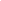 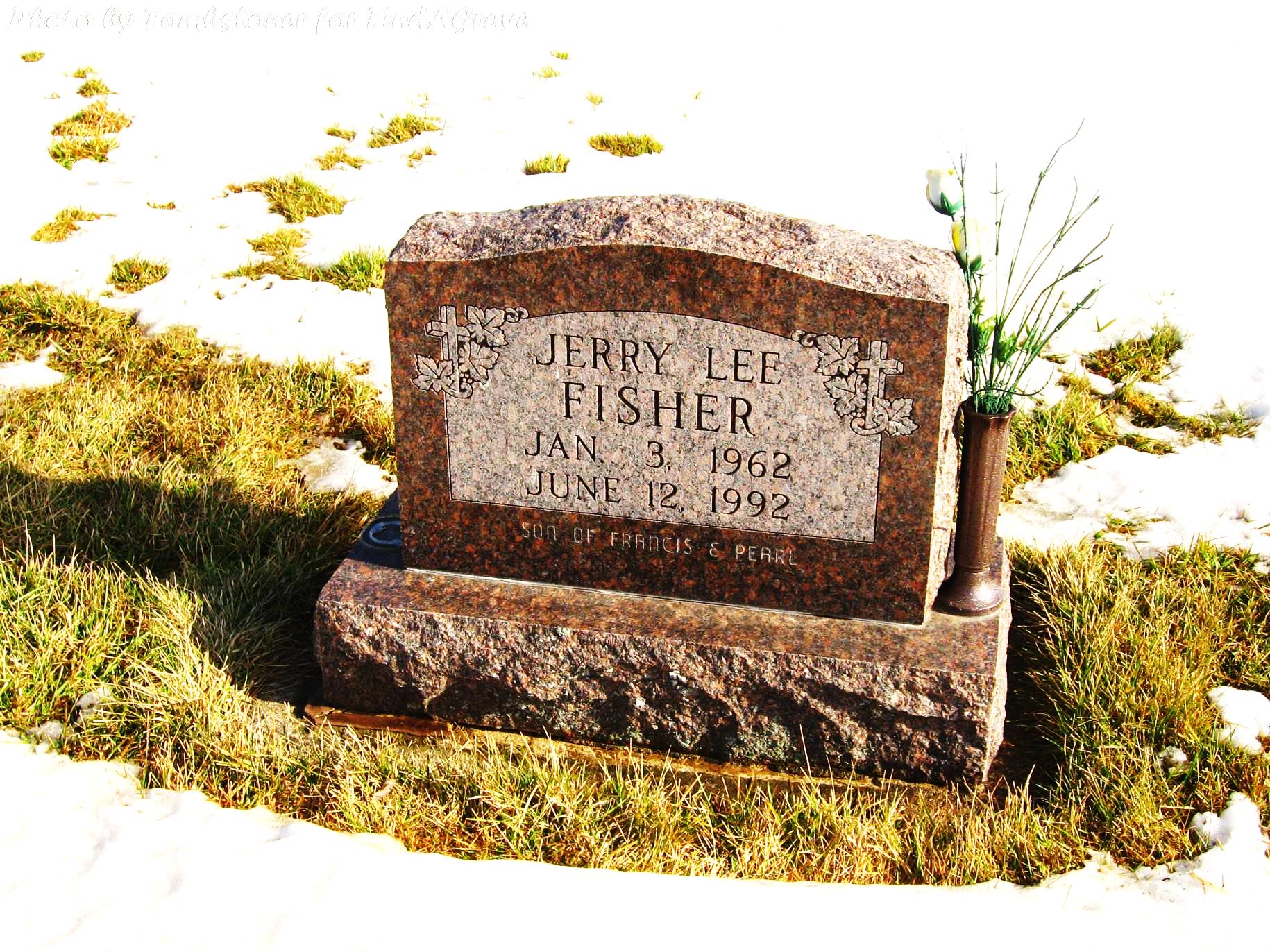 Photo by Tombstoner & Family   Jerry L. Fisher, 30, of Petroleum died Friday from injuries suffered in a car accident. He was employed at the Caylor Nickel Environmental Center, Bluffton.   Surviving are his parents, Francis and Pearl of Petroleum, and a sister, Susan Harrison of Menomonie.   Calling will be noon to 1:30 p.m. today at Petroleum United Methodist Church. Burial will be in Alberson Cemetery, Adams County. Preferred memorials are gifts to the church.News-Sentinel, Fort Wayne, IN; Monday, June 15, 1992